English and MathsAll students aged 16-18 years on a full-time course are required to update their English and Math’s skills if they do not hold a GCSE grade A/9-C/4 in both subjects. So please be aware that if you do not have these qualifications, you will be required to undertake a GCSE resit (or equivalent qualification) alongside your main program of study. This is compulsory and not optional. Please be aware that you cannot be awarded for one qualification without passing the other.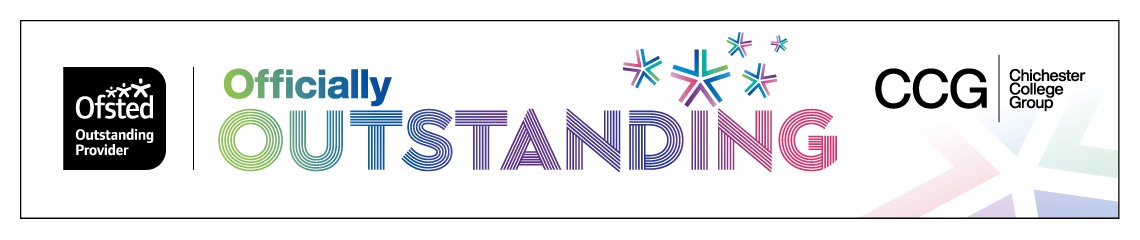 Are you ready to study Level 3 Beauty Therapy?Uniform reminder - If you are applying for student finance, please do this as early as possible, so that we can order your uniform for you as soon as possible. You can apply for finance as early as the end of June 2023.As you know during the course, long hair must be tied up at all times whilst in the salons for both professionalism, as well as for hygiene purposes. Long ponytails need to be in a bun or braided.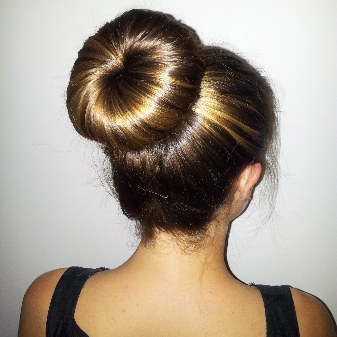 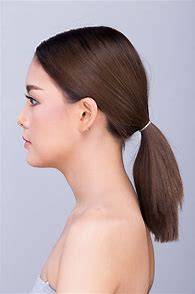 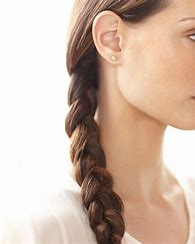 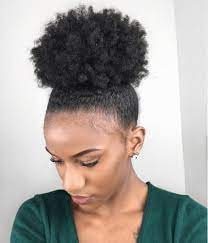 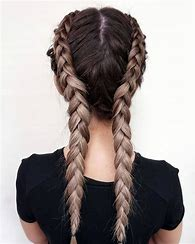 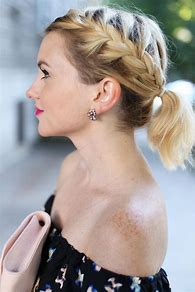 Facial piercings – our awarding bodies for Beauty Therapy do not allow face piercings and they only allow one small pair of studs in the ear lobe to be worn. To stop a piercing closing, we advise you to purchase some skin toned retainers such as in the picture below. While using ELECTRICAL machines you cannot have METAL piercings 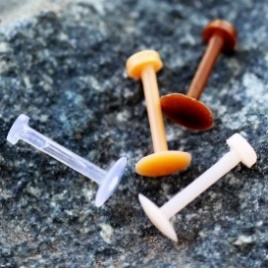 Nail Extensions and Eyelash Extensions are not allowed for the reasons stated below:False nails are unhygienic and harbour bacteria, some clients may be allergic to acrylic, or nail varnish and long nails also scratch clients and make it hard to perform detailed work.The awarding bodies we use to assess our students do not allow false nails or eyelashes (for further information on this please speak to your course manager). If a student has these on, they will fail a practical exam.This look is not professional, safe or hygienic and students will not be allowed to enter the salons/studios presented in this way.New tattoos and new piercings (anywhere on the body) should be avoided whilst studying on beauty or makeup courses, as these have a healing time of up to 6 weeks, which means you cannot participate in practical, and we cannot pair you with a partner.  Please save any new tattoos or piercings you would like to get until the summer holidays, when they have time to heal fully.Your course uniform.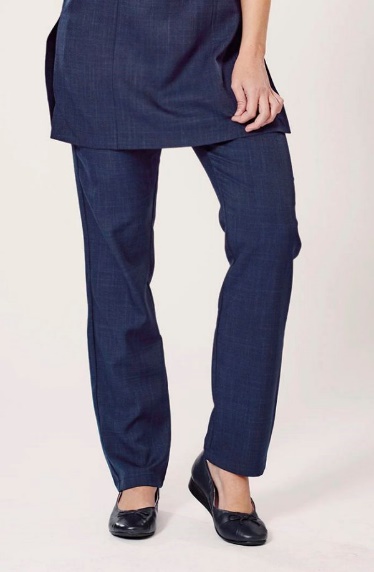 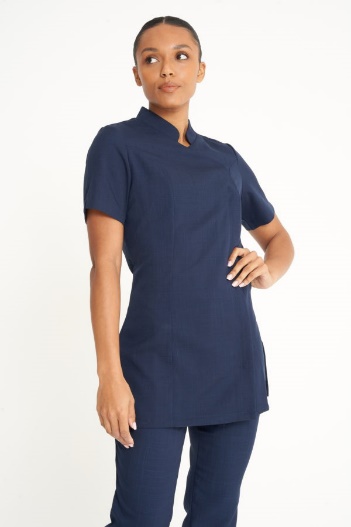 Beauty courses will wear the following uniform:The tunic and trousers may be worn with a long sleeve, plain black t-shirt underneath in colder weather. Your shoes must be plain black low heeled, closed in toes, shoes or trainers (no other colours on the logo, laces or soles):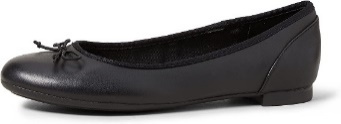 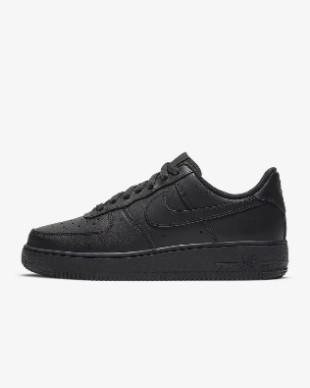 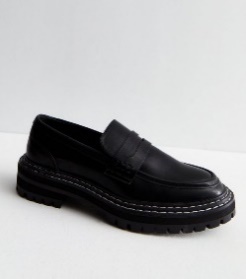 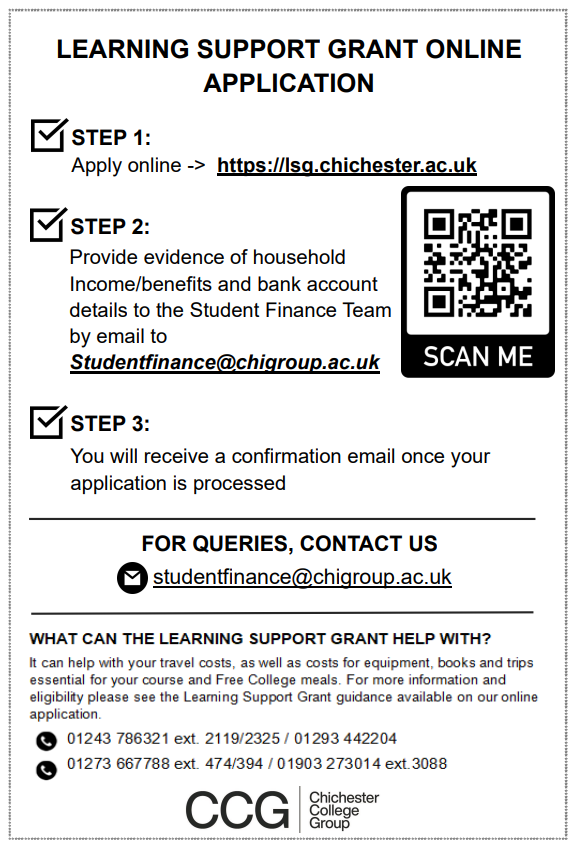 Pathologies Summer Assignment for Level 3 in Beauty Therapy This assignment is to be handed in on the first day back in September.  Please include;  Symptoms Causes (to include if hereditary or not) Please use the following font: Arial size 12, Please print your work to hand in on the date shown. Digestive system Cirrhosis of the liver Coeliac disease Chron’s disease Gall stones Halitosis Hepatitis Hiatus hernia Irritable bowel syndrome (IBS) Endocrine Diabetes insipidus Diabetes mellitus (type 1 & type 2) Hormone imbalance Hyperthyroidism Polycystic ovaries Skin irregularity Reproductive system Endometriosis Menstrual problems Respiratory system Asthma Bronchitis Emphysema Hay fever Sinusitis Renal system Cystitis NephritisNervous system Bell’s palsy Cerebral palsy  Epilepsy  Fever Migraine Multiple Sclerosis Parkinson’s Sciatica Vertigo Skeletal Bunions Bursitis Fractures Hammer toes Herniated (slipped) Disc Kyphosis Lordosis Osteoarthritis Osteoporosis Rheumatoid Arthritis Rickets Scoliosis Muscular system Carpal Tunnel Cramp Fibrositis Low back pain Lumbago RSI (Repetitive strain injury) Sprain Tennis / Golfers elbow TendonitisCardiovascular system Angina Deep vein thrombosis (DVT) Haematoma (bruising) Hypertension Hypotension Phlebitis Stroke Varicose veins Lymphatic system Allergies Cancer Fever HIV and Aids Lymphedema Mastitis Oedema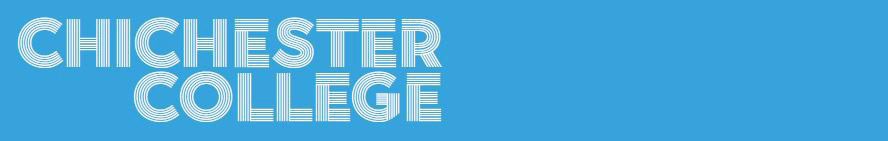 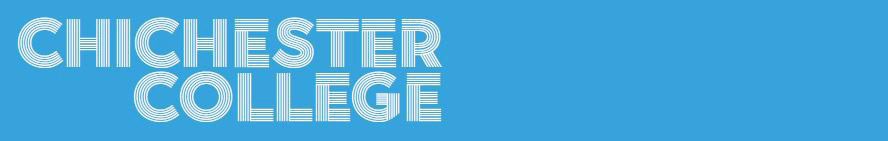 Welcome to Chichester College